附件1：福州理工学院2024届毕业生信息情况表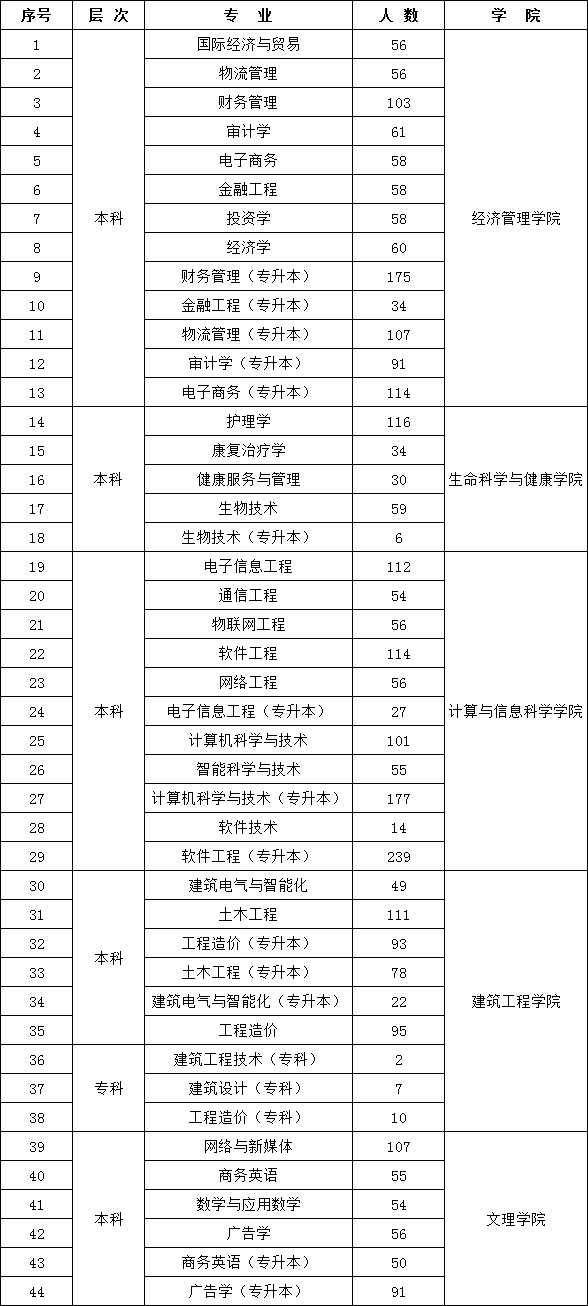 